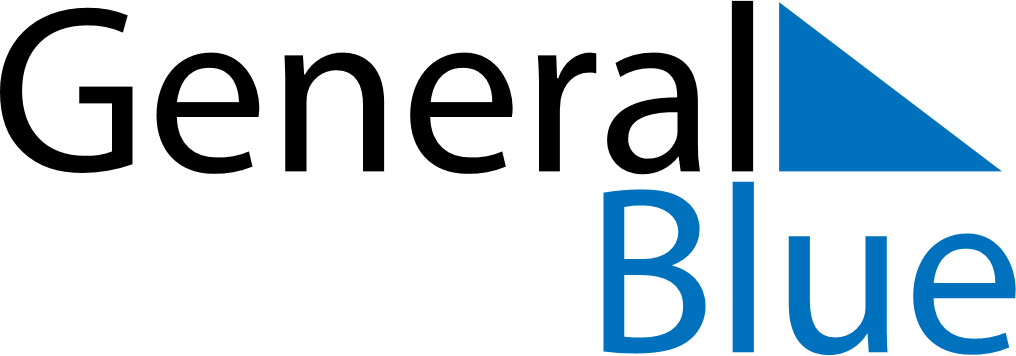 March 2024March 2024March 2024PhilippinesPhilippinesMONTUEWEDTHUFRISATSUN12345678910111213141516171819202122232425262728293031Maundy ThursdayGood FridayEaster SaturdayEaster Sunday